Anmeldung Fachoberschule folgende Anlagen sind der Anmeldung beizufügen: (Zeugnisse nur als beglaubigte Kopie)wird von der Schule bearbeitetNur bei Bewerbung für die FOS-Form A sofern die Bewerbung nicht über die abgebende Schule an die Fachoberschule eingereicht wird:󠆨 	Hiermit erkläre ich, dass meine Tochter/mein Sohn/ ich bis dato keine Fachoberschule besucht hat/habe.	󠆨	Meine Tochter/mein Sohn/ ich hat/habe  von   ………  bis ………………….folgende Fachoberschule besucht (Name und Anschrift der Fachoberschule):…………………………………………………….. ………………………………………….Sie/er/ich hat/habe 󠆨	bereits einmal/zweimal (Unzutreffendes bitte streichen) an den Abschluss-prüfungen zur Erlangung der Fachhochschulreife teilgenommen.                               	_________________________________________________________________________________Ort/Datum und Unterschrift des/der gesetzlichen Vertreters/in bzw. des/der volljährigen Bewerbers/in) Nur bei Bewerbung für die FOS-Form B:󠆨 	Hiermit erkläre ich, dass ich bis dato keine Fachoberschule besucht habe.	󠆨	Ich habe  von   ………  bis ………………….folgende Fachoberschule besucht (Name und Anschrift der Fachoberschule):…………………………………………………….. ………………………………………….Ich habe 󠆨	bereits einmal/zweimal (Unzutreffendes bitte streichen) an den Abschluss-prüfungen zur Erlangung der Fachhochschulreife teilgenommen.                               	_________________________________________________________________________________Ort/Datum und Unterschrift des/der volljährigen Bewerbers/in) 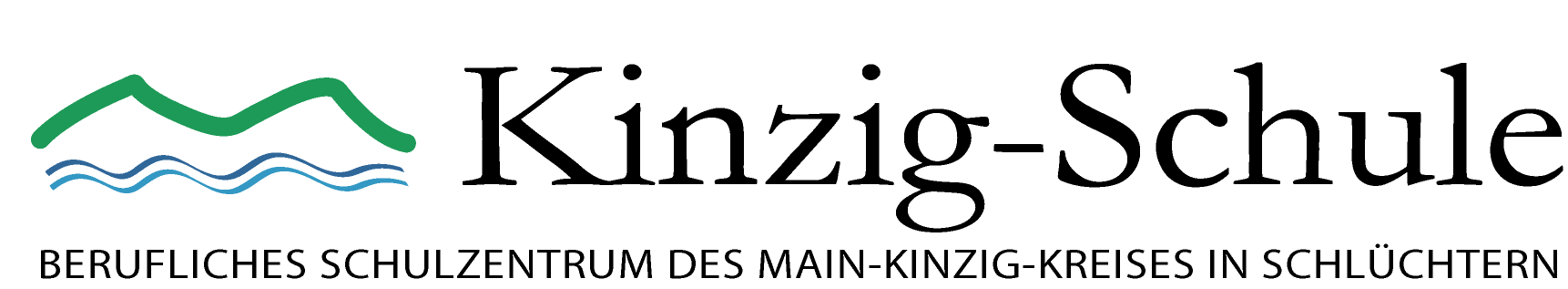 In den Sauren Wiesen 1736381 Schlüchtern Tel. 06661-74749-0  Fax 74749-80Homepage: www.kinzig-schule.de                                                              E-Mail: schule@kinzig-schule.deForm A: Klasse 11Form B: Klasse 12BautechnikBautechnikMaschinenbauMaschinenbauGesundheitGesundheitWirtschaft und VerwaltungWirtschaft und VerwaltungPersonalienPersonalienPersonalienPersonalienPersonalienPersonalienName:Vorname:Vorname:Vorname:geb. am:in:Kreis:weiblich                 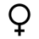 männlich        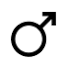 Staatsangehörigkeit:Religion:Tel.-Nr.: Tel.-Nr.: Tel.-Nr.: Straße:Mobil-Nr.:Mobil-Nr.:Mobil-Nr.:PLZ, Wohnort:E-Mail-Adresse:E-Mail-Adresse:E-Mail-Adresse:gesetzlicher Vertreter (bei Bewerber/innen unter 18 Jahren):gesetzlicher Vertreter (bei Bewerber/innen unter 18 Jahren):gesetzlicher Vertreter (bei Bewerber/innen unter 18 Jahren):gesetzlicher Vertreter (bei Bewerber/innen unter 18 Jahren):gesetzlicher Vertreter (bei Bewerber/innen unter 18 Jahren):gesetzlicher Vertreter (bei Bewerber/innen unter 18 Jahren):Name:Vorname:Vorname:Vorname:Straße:Tel.:Tel.:Tel.:Straße:Mobil-Nr.:Mobil-Nr.:Mobil-Nr.:PLZ, Wohnort:E-Mail-Adresse:E-Mail-Adresse:E-Mail-Adresse:für Form Afür Form Afür Form Afür Form Bfür Form BLichtbildLichtbildLebenslauf (Kurzform)Lebenslauf (Kurzform)letztes HalbjahreszeugnisAbschlusszeugnis der Realschule oder gleichwertiges ZeugnisAbschlusszeugnis der Realschule oder gleichwertiges ZeugnisNachweis über abgeschlossene Berufsausbildung.Gutachten der bisherigen SchuleAbschlusszeugnis der BerufsschuleNachweis über eine SchullaufbahnberatungNachweis Masernimpfschutz (Impfausweis oder ärztl. Attest)Nachweis Masernimpfschutz (Impfausweis oder ärztl. Attest)Praktikumsplatz/Praktikumsvertragnur für FOS-Gesundheit:Gesundheitsbescheinigung - (für Minderjährige nach dem Jugendarbeitsschutzgesetz)Bei allen Bewerbungen bitte die Rückseite beachten!Ort, DatumUnterschrift (bei Bewerber/innen unter 18 Jahren Unterschrift eines gesetzlichen Vertreters) unter Vorbehalt aufgenommen  aufgenommennicht aufgenommenMitteilung                                   geeignetnicht geeignet